Publicado en  el 07/04/2014 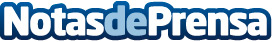 La Sección de Secuestros y Extorsiones de la Policía Nacional ha participado en la resolución de medio centenar de secuestros internacionalesDatos de contacto:Policia NacionalNota de prensa publicada en: https://www.notasdeprensa.es/la-seccion-de-secuestros-y-extorsiones-de-la_1 Categorias: Nacional http://www.notasdeprensa.es